КОНТРОЛЬНО-СЧЁТНАЯ ПАЛАТАШимского муниципального района(Контрольно-счётная палата)ул.Новгородская, д.21, р.п. Шимск, Новгородская обл., Россия, 174150Тел. (881656)54400  E-mail:  ksp_shimsk@mail.ru         		   __________________________________________________________________От  24.11.2017   №      273                                                                   Председателю Думы   на  № М19-41-и/д  от   15.11.2017                    Шимского  муниципального  района               Л.В. НиколаевойЗАКЛЮЧЕНИЕ №  45на проект решения Думы Шимского муниципального района «О бюджете муниципального района на 2018 год и на плановый период 2019 и 2020 годов»24.11.2017                                                                                       р.п. Шимск1. Общие положенияВ соответствии с Бюджетным кодексом Российской Федерации (далее – БК РФ), Федеральным законом от 06.10.2003 №131-ФЗ «Об общих принципах организации местного самоуправления в Российской Федерации», Федеральным законом от 07.02.2011 №6-ФЗ  «Об общих принципах организации и деятельности контрольно-счетных органов субъектов Российской Федерации и муниципальных образований», Уставом Шимского муниципального района, Положением о бюджетном процессе в Шимском муниципальном районе, Положением о Контрольно-счётной палате Шимского муниципального района, Планом работы Контрольно-счётной палаты Шимского муниципального района на 2017 год Контрольно-счётной палатой Шимского муниципального района (далее – КСП) проведена экспертиза проекта Думы Шимского муниципального района «О бюджете муниципального района на 2018 год и на плановый период 2019 и 2020 годов» (далее – проект бюджета муниципального района).Цель проведения экспертизы – определить соответствие данного проекта бюджета, документов, представленных с проектом бюджета, действующему бюджетному законодательству и Положению о бюджетном процессе в Шимском муниципальном районе (далее – Положение о бюджетном процессе).Проект бюджета муниципального района размещен в средствах массовой информации, а именно в информационно-телекоммуникационной сети "Интернет" на интернет-портале Администрации Шимского муниципального района (шиский.рф), что соответствует требованиям статьи 36 Бюджетного кодекса Российской Федерации.Проект бюджета муниципального района представлен в КСП 15 ноября 2017 года, что соответствует статье 13 Положения о бюджетном процессе.Перечень документов и материалов, представленных одновременно с проектом бюджета муниципального района, соответствует статье 184.2 Бюджетного кодекса Российской Федерации, статье 14 Положения о бюджетном процессе. Согласно статье 184.2 БК РФ в случае утверждения решением о бюджете распределения бюджетных ассигнований по муниципальным программам и непрограммным направлениям деятельности к проекту решения о бюджете представляются паспорта муниципальных программ (проекты изменений в указанные паспорта). В КСП представлены паспорта муниципальных программ в полном объеме. Паспорт муниципальной  программы «Устойчивое развитие сельских территорий в Шимском муниципальном районе на 2014-2020 годы»  в Контрольно-счетную палату представлен не в актуальной редакции. При подготовке заключения КСП  проанализирована работа Комитета финансов Администрации Шимского муниципального района, главных администраторов доходов и главных распорядителей средств бюджета по планированию соответствующих показателей проекта бюджета, а также оценено состояние нормативной правовой, методической базы, регулирующей порядок формирования и расчетов основных показателей проекта бюджета.Бюджет Шимского муниципального района (далее-бюджет муниципального района) принимается на очередной 2018 год и на плановый период 2019 и 2020 годов, что соответствует требованиям БК РФ и статьи 6 Положения о бюджетном процессе.2. Анализ прогноза социально-экономического развития Шимского муниципального района на 2018 год и плановый период 2019 и 2020 годовВ соответствии со статьей 172 БК РФ составление проектов бюджетов основывается на:положениях послания Президента Российской Федерации Федеральному Собранию Российской Федерации, определяющих бюджетную политику (требования к бюджетной политике) в Российской Федерации;основных направлениях бюджетной политики и основных направлениях налоговой политики;основных направлениях таможенно-тарифной политики Российской Федерации;прогнозе социально-экономического развития;бюджетном прогнозе (проекте бюджетного прогноза, проекте изменений бюджетного прогноза) на долгосрочный период;государственных (муниципальных) программах (проектах государственных (муниципальных) программ, проектах изменений указанных программ).Прогноз социально-экономического развития Шимского муниципального района на 2018год и плановый период  2019 и 2020 годов (далее- прогноз социально-экономического развития) разработан в соответствии с порядком разработки и корректировки прогнозов социально-экономического развития Шимского муниципального района на долгосрочный и среднесрочный периоды.Прогноз социально-экономического развития представляет собой комплекс вероятностных оценок возможных путей развития важнейших сфер экономики и социальной сферы, основывается на оценке социально-экономического состояния района в 2017 году, анализе за предшествующие годы и ожидаемых результатах развития в 2018- 2020 годах.Разработка прогноза осуществлялась на базе статистических данных за 2015–2017 годы, а также данных комитетов и отделов Администрации муниципального района; данных предприятий и организаций района.Прогноз  социально-экономического развития разработан в 3-х (основных) вариантах.- первый (консервативный) вариант -  разрабатывается на основе консервативных оценок темпов экономического роста с учетом существенного ухудшения внешнеэкономических и иных условий.- второй (базовый) вариант - характеризует основные тенденции и параметры развития экономики в условиях консервативных траекторий изменения внешних и внутренних факторов при сохранении основных тенденций изменения эффективности использования ресурсов.- третий (целевой) вариант - основан на достижении целевых показателей социально-экономического развития, учитывающих в полном объеме достижение целей и задач стратегического планирования при консервативных внешнеэкономических условиях.В соответствии с Порядком разработки прогнозов прогноз социально-экономического развития на 2018 – 2020 годы содержит систему количественных и качественных показателей развития экономики в целом по Шимскому муниципальному району, по отдельным видам экономической деятельности и социальной сферы. В соответствии со статьей 173 БК РФ прогноз социально-экономического развития Шимского муниципального района разработан на три года (часть 1 статьи 173) путем уточнения параметров 2018 - 2019 годов и добавления параметров 2020 года (абзац 1 части 4 статьи 173 БК РФ).Основные показатели прогноза социально-экономического развития, влияющие на параметры бюджета Шимского муниципального района, приведены в Приложении №1 к настоящему заключению.Проект бюджета муниципального района сформирован на основе второго (базового) варианта прогноза социально-экономического развития, который отражает сложившуюся тенденцию развития экономики Шимского муниципального района в условиях консервативных изменений внешних и внутренних факторов.Вклад муниципального района в валовой региональный продукт области стал одним из важнейших показателей эффективности работы района. Объем валового регионального продукта в 2016 году составил 1,1 млрд. руб. (0,5% от ВРП области). В расчете на душу населения он составил 93,2 тыс. рублей. Темп роста составил 107,3 % к уровню прошлого года.В прогнозируемом периоде 2018-2020 годов планируется ежегодно увеличивать объём ВРП, в среднем на 103%.Основную долю в структуре ВРП составляют сельское хозяйство (35%) и торговля (22%).За январь-март 2017 года общий объем инвестиций в основной капитал по Шимскому муниципальному району по крупным и средним предприятиям (по данным Новгородстата) составил 20,949 млн. рублей. Индекс физического объема составил 36,5 %.По прогнозным данным объем инвестиций за 2017 год составит 73,5 млн. руб. Основной объем инвестиций планируется в сельском хозяйстве – 40,1 млн. руб. (проект ООО «Новгородская картофельная система). 23,3 млн. рублей — это денежные средства на строительство жилого дома для переселения граждан из аварийного жилья (основные средства израсходованы в 1 кв. 2017 года).В 2018 и 2019 годах основная доля (свыше 80,0 %) будут направлены в сферу туризма (реализация инвестиционного подпроекта «Реставрация Ансамбля Путевого дворца: Путевой дворец; амбар каменный; ограда с воротами; усадебный парк; фруктовый сад» проекта Международного банка реконструкции и развития и Министерства культуры Российской Федерации «Сохранение и использование культурного наследия России»).В 2020 году денежные средства планируются в сфере транспортировки и хранения.Основным источником финансирования будут привлеченные средства. За счет бюджетных средств будет освоено: в 2017 году – 28,5 млн. руб., в 2018 году – 53,2 млн. руб., в 2019 году – 52,6 млн. руб. В основном это средства областного бюджета.Оборот розничной торговли в 2017 году планируется в объеме 761,6 млн. рублей, индекс физического объема составит 96,8 % к 2016 году. Основная причина – закрытие предприятий потребкооперации. Увеличение оборота розничной торговли в 2018-2020 года планируется за счет открытия новых предприятий торговли. В 2017 году в районе открыты 6 предприятий торговли: магазин по продаже промышленных товаров ИП Домбаевой И.Ш., аптека «Невис» ООО «Лодифарм», торговый павильон ИП Чигиной М.С., второй магазин «Пятерочка» ООО «Агроторг», торговый павильон ООО «Руана», киоск ОАО «Ермолинское». В дальнейшем работа в этом направлении будет продолжена.Оборот общественного питания в 2017 году прогнозируется в объеме 31,9 млн. рублей. Индекс физического объема планируется в размере 98,5 %. Сокращение связано с закрытием предприятий общественного питания Шимского райпо.  Увеличение оборота общественного питания планируется за счет открытия столовой во вновь построенном детском саду в р.п. Шимск. В последующие годы – за счет открытия общедоступных предприятий общественного питания.По платным услугам планируется рост объемов. В 2017 году индекс физического объема прогнозируется в размере 101,0 %, в 2018 году – 101,5 %, в 2019 году – 102,0%, в 2020 – 102,5 %.В прогнозируемом периоде среднемесячная номинальная начисленная заработная плата будет увеличиваться  в среднем ежегодно на 105%.Численность безработных, зарегистрированных в органах государственной службы занятости,  прогнозируется ниже  предшествующих лет, так как в районе осуществляется строительство нефтеперекачивающей станции, где будет востребовано значительное количество работников. Фонд оплаты труда (факт 2016г и оценка 2017г) рассчитан исходя из отчетности областной статистики по крупным и средним предприятиям за 2016 год. В общую сумму фонда оплаты труда включены также фонд оплаты труда малых предприятий, структурных подразделений (не вошедших в отчет статистики). Прогноз  на 2018-2020 годы рассчитан с учетом  невысокого уровня заработной платы трудного экономического положенияв малых предприятиях района.  Расходы консолидированного бюджета муниципального района на 2018 год запланированы в соответствии с основными направлениями бюджетной и налоговой политики исходя из уровня бюджетных ассигнований на 2017 год и с учетом прекращающихся расходных обязательств ограниченного срока действия, расходы бюджета на плановый период 2019-2020 годов планируются на уровне рассчитанных ассигнований на 2017 год.С учетом параметров прогноза социально-экономического развития определены и основные характеристики  бюджета муниципального района на 2018 год и на плановый период 2019 и 2020 годов.3. Оценка основных показателей проекта бюджета Шимского муниципального района на 2018 год и плановый период 2019 и 2020 годов.В целях составления проекта бюджета муниципального района на 2018 год и плановый период 2019 и 2020 годов подготовлены основные направления бюджетной и налоговой политики Шимского муниципального района на 2018 год и плановый период 2019 и 2020 годов (далее – основные направления).Формирование основных направлений осуществлялось на основе прогноза социально-экономического развития Шимского муниципального района на 2018-2020 годы, с учетом положений Послания Президента Российской Федерации Федеральному Собранию Российской Федерации, указов Президента Российской Федерации от 7 мая 2012 года и целевых показателей 14 муниципальных программ, 14 муниципальных подпрограмм Шимского муниципального района. Основная задача бюджетной политики в 2018 году и плановом периоде 2019 и 2020 годов заключается в обеспечении устойчивого функционирования бюджетной системы Шимского муниципального района.Для достижения указанной цели в части доходов приоритетным направлением будет являться повышение доходного потенциала бюджета Шимского муниципального района.В части расходов бюджета Шимского муниципального района основными направлениями бюджетной политики на 2018-2020 годы, как и в предыдущие годы, являются:обеспечение сбалансированности и устойчивости бюджета муниципального района;безусловное исполнение принятых расходных обязательств Шимского муниципального района;повышение эффективности бюджетных расходов;финансовое обеспечение реализации приоритетных для муниципального района задач;повышение доступности и качества муниципальных услуг;дальнейшая реализация программно-целевых методов управления.Прогнозируемые параметры проекта бюджета на 2018 год и на плановый период 2019 и 2020 годов определены исходя из оценки доходного потенциала в 2017 году, основных показателей развития экономики Шимского муниципального района  на этот период, развития налогового потенциала в 2017 году, прогноза поступлений доходных источников. В 2018 году планируемый объем доходов бюджета муниципального района по сравнению с ожидаемой оценкой исполнения доходов бюджета муниципального района 2017 года увеличится на 7367,1 тыс. рублей или на 2,9 % и прогнозируется в сумме 261910,5 тыс. рублей. В плановом периоде доходы бюджета муниципального района предусматриваются в сумме: в 2019 году – 259092,1 тыс. рублей, с уменьшением к 2018 году на 2818,4 тыс. рублей или на 1,1 % за счет уменьшения безвозмездных поступлений из бюджета Новгородской области (дотации на выравнивание бюджетной обеспеченности и субвенций по переданным государственным полномочиям);в 2020 году –259622,8 тыс. рублей, с увеличением к 2019 году на 530,7 тыс. рублей или на 0,2 %.Расходы бюджета муниципального района планируются:в 2018 году – 261910,5 тыс. рублей, с увеличением ожидаемой оценкой исполнения расходов бюджета муниципального района 2017 года на 6177,9 тыс. рублей или 2,4 %;в 2019 году – 259092,1 тыс. рублей, с уменьшением к 2018 году на -2818,4 тыс. рублей или 1,1 %;в 2020 году – 259622,8 тыс. рублей, с увеличением к 2019 году на 530,7 тыс. рублей или 0,2 %.Основные параметры бюджета Шимского муниципального района 
на 2017 год и плановый период 2018 и 2019 годов:Бюджет муниципального района  на 2018-2020годы сбалансирован по доходам и расходам.Источники внутреннего финансирования дефицита бюджета муниципального района представлены в Приложении  №2 к проекту бюджета муниципального района.Источники финансирования дефицита бюджета муниципального района по видам соответствуют статье 96 БК РФ.В 2018 году запланировано полное погашение кредитов кредитных организаций в объеме 3000,0 тыс. рублей.В 2018 году запланировано погашение кредитов полученных из бюджета Новгородской области в объеме 1620,0 тыс. руб., в 2019 году по 972,0 тыс. рублей.Кроме того, в составе источников внутреннего финансирования дефицита бюджета на 2018 год и плановый период 2019 года включены изменения остатков средств на счетах по учету средств бюджета в следующем размере:2018 год – 4620,0 тыс. рублей;2019 год –972,0тыс. рублей;Администратором источников финансирования дефицита бюджета Шимского муниципального района согласно Приложению №7 к проекту бюджета муниципального района является Комитет финансов Администрации Шимского муниципального района.По составу показателей, которые должны содержаться в проекте решения Думы Шимского муниципального района «О бюджете муниципального района на 2018 год и на плановый период 2019 и 2020 годов», проект бюджета муниципального района соответствует статье 12 Положения о бюджетном процессе.4. Доходная часть проекта бюджета Шимского муниципального района
на 2018 год и плановый период 2019 и 2020 годовПрогноз доходов бюджета сформирован с учетом прогноза социально-экономического развития Шимского муниципального района, законодательства о налогах и сборах, бюджетного законодательства Российской Федерации и Новгородской области, законодательства Российской Федерации, законов Новгородской области и муниципальных правовых актов представительного органа Шимского муниципального района, устанавливающих неналоговые доходы бюджетов бюджетной системы Российской Федерации, что соответствует принципу достоверности бюджета, установленных статьями 37 и 174.1  БК РФ.Прогнозируемые объемы доходов (налоговых, неналоговых) бюджета муниципального района на 2018 год определены исходя из основных показателей развития экономики Шимского муниципального района на этот период, развития налогового потенциала, роста фонда заработной платы, данных  администраторов доходов бюджета о прогнозе поступлений доходных источников. В расчетах учтены изменения налогового и бюджетного законодательства, предусмотренные федеральным законодательством и законодательством Новгородской области:увеличение дополнительного норматива отчислений в бюджет Шимского муниципального района от налога на доходы физических лиц, подлежащего зачислению в бюджет Новгородской области, взамен дотации на выравнивание бюджетной обеспеченности муниципального района  с 60 % в 2017 году до 70 % в 2018 году и плановом периоде 2019 и 2020 годов;увеличение  зачисления в бюджет муниципального района доходов от уплаты акцизов на автомобильный и прямогонный бензин, дизельное топливо, моторные масла для дизельных и (или) карбюраторных (инжекторных) двигателей, подлежащих зачислению в бюджет Новгородской области по дифференцированному нормативу, предусмотренному проектом закона Новгородской области «О бюджете Новгородской области на 2018 год и плановый период 2019 и 2020 годов» с 0,0988% в 2017 году до 0,0999% в 2018 году и плановом периоде 2019 и 2020 годов;установление с 01.01.2018 года единого норматива отчислений от упрощенной системы налогообложения в бюджет муниципального района в размере 50% с ежегодным увеличением на 10%.В расчетных доходах бюджета муниципального района на 2018 год и на плановый период 2019 и 2020 годов учтено дальнейшее совершенствование мер администрирования налоговых платежей.По результатам информации, полученной от Комитета по управлению имуществом и экономике Администрации Шимского муниципального района (№ 640 от 21.11.2017 г.) отмечена неэффективная работа администратора  доходов  неналоговых платежей - Администрации Шимского муниципального района  в части  администрирования доходных источников от использования имущества находящегося в государственной и муниципальной собственности в связи с наличием недоимки в сумме 3704,7 тыс. рублей.Прогнозные показатели доходных источников на 2018 год отражены в соответствии с бюджетной классификацией Российской Федерации.Общий объем налоговых и неналоговых доходов бюджета муниципального района на 2018 год прогнозируется в сумме 90367,3 тыс. рублей, по сравнению с ожидаемым исполнением 2017 года (82324,3 тыс. руб.) прогнозируется увеличение поступлений на 8043,0 тыс. рублей или на 9,8 %.Прогноз поступлений налоговых и неналоговых доходов бюджета муниципального района на 2019 год составляет 92635,9 тыс. рублей, увеличение поступлений к 2018 году составит 2268,6 тыс. рублей или 2,5%, на 2020 год – 94740,4 тыс. рублей с приростом к 2019 году на 2104,5 тыс. рублей или 2,3%.В структуре налоговых и неналоговых доходов бюджета муниципального района  лидирующее место занимают налог на доходы физических лиц и доходы от использования имущества, находящегося в государственной и муниципальной собственности, удельный вес которых в 2018 году составляет 85,0 и 5,0 %% поступлений соответственно.Достижение прогнозируемых параметров доходов бюджета муниципального района зависит от обеспечения всеми органами местного самоуправления Шимского муниципального района  эффективных механизмов принятия и реализации решений, стимулирующих рост экономики Шимского муниципального района, наращивание доходного потенциала бюджета.Анализ   структуры   доходов   бюджета   Шимского муниципального района представлен в таблице 1:Таблица №1( в тыс. руб.)Динамика объема доходов бюджета муниципального района в 2017 году (по ожидаемой оценке исполнения), 2018 году и плановом периоде 2019 и 2020 годов планируется следующая:Таким образом, проектом решения прогнозируется увеличение объемов налоговых и неналоговых доходов в 2018-2020 годах и уменьшение безвозмездных поступлений из других бюджетов бюджетной системы РФ. Объем налоговых и неналоговых доходов определен по всем доходным источникам по нормативам, закрепленным за бюджетами муниципальных районов БК РФ. Увеличение налоговых и неналоговых доходов в 2018 году в сравнении с ожидаемым исполнением бюджета муниципального района за 2017 год планируется в основном за счет увеличения налога на доходы физических лиц. Налог на доходы физических лицПрогноз поступлений в бюджет муниципального района налога на доходы физических лиц определен, исходя из оценки объема совокупного дохода налогоплательщиков, в составе которого учтен фонд заработной платы в 2018 году в с ростом 105%  к ожидаемой оценке 2017 года. Прогноз совокупного дохода на 2017 год рассчитан на основе оценки совокупного дохода в 2016 году с учетом темпов роста фонда заработной платы, предусмотренных прогнозом социально-экономического развития Шимского муниципального района на 2018-2020 годы.Поступление налога на доходы физических лиц в бюджет Шимского муниципального района с учетом норматива отчислений в бюджеты муниципальных районов (15%), установленного бюджетным законодательством Российской Федерации, и дополнительного норматива отчислений в бюджет муниципального района , подлежащего зачислению в бюджет Новгородской области, взамен дотации на выравнивание бюджетной обеспеченности муниципального района (70%), в 2018 году составит 76783,5 тыс. рублей. Планируется увеличение поступлений данного вида налога в 2018 году по сравнению с ожидаемым исполнением 2017 года на 9683,5 тыс. рублей, в связи с увеличением дополнительного норматива отчислений в бюджет муниципального района с 60 % в 2017 году до 70 % в 2018 году и плановом периоде 2019 и 2020 годов. Поступление налога на доходы физических лиц прогнозируется в 2019 году в сумме 78293,5 тыс. рублей, в 2020 году – 79853,5 тыс. рублей. Доходы от уплаты акцизов на автомобильный и прямогонный бензин, дизельное топливо, моторные масла для дизельных и (или) карбюраторных (инжекторных) двигателейПрогнозные налоговые поступления по доходам от уплаты акцизов на автомобильный и прямогонный бензин, дизельное топливо, моторные масла для дизельных и (или) карбюраторных (инжекторных) двигателей определены исходя из общей суммы доходов от уплаты акцизов на автомобильный и прямогонный бензин, дизельное топливо, моторные масла для дизельных и (или) карбюраторных (инжекторных) двигателей, подлежащие распределению в консолидированный бюджет Новгородской области на 2018 год и на плановый период 2019 и 2020 годов, и дифференцированных нормативов отчислений от данного вида доходов в бюджет муниципального района, предусмотренного проектом областного законом «Об областном бюджете на 2018 год и на плановый период 2019 и 2020 годов».Поступления по доходам от уплаты акцизов на автомобильный и прямогонный бензин, дизельное топливо, моторные масла для дизельных и (или) карбюраторных (инжекторных) двигателей составят в 2018 году в сумме 1932,4 тыс.рублей, в 2019 году – 2166,0 тыс.рублей, в 2020 году – 2198,8 тыс.рублей, что меньше ожидаемого исполнения муниципального бюджета за 2017 год на 23,8 тыс. рублей в 2018 году, выше на  209,8 тыс. рублей и 242,6 тыс. рублей в плановом периоде  2019 – 2020 гг. соответственно. При этом дифференцированный норматив отчислений в бюджет Шимского муниципального района  доходов от уплаты акцизов на автомобильный и прямогонный бензин, дизельное топливо, моторные масла для дизельных и (или) карбюраторных (инжекторных) двигателей  увеличится с 0,0988% установленного   в 2017 году до 0,0999% планируемого на 2018-2020 годы.Налоги на совокупный доходС 1 января 2018 года устанавливается единый норматив отчислений от упрощенной системы налогообложения в бюджет муниципального района в размере 50%, с ежегодным увеличением на 10%, что увеличит доходную базу бюджета муниципального района, обеспечит более полную реализацию полномочий органов местного самоуправления по решению вопросов местного значения. Поступление налога, взимаемого в связи с применением упрощенной системы налогообложения, составит  в 2018 году в сумме 2500,0 тыс.рублей, в 2019 году – 3000,0 тыс.рублей, в 2020 году – 3500,0 тыс.рублей.Расчет прогнозных показателей ежегодно на 2018-2020 годы по единому налогу на вмененный доход для отдельных видов деятельности в размере 2700,0 тыс. рублей произведен исходя из начисленного налога налоговым органом в 2017 году. Общий объем единого сельскохозяйственного налога на 2018-2020 годы определен ежегодно в сумме 34,0 тыс. рублей исходя из оценки налогооблагаемой базы по единому сельскохозяйственному налогу на 2017 год.Прогнозные показатели налога, взимаемого в связи с применением патентной системы налогообложения, определены из оценки количества патентов и средней стоимости патента на одного индивидуального предпринимателя в год с применением коэффициента роста, учитывающего увеличение количества выданных патентов. Поступления налога ежегодно на 2018-2020 годы прогнозируются в сумме 64,0 тыс. рублей.Государственная пошлинаПрогнозные показатели по государственной пошлине определены к поступлению в бюджет Шимского муниципального района  ежегодно на 2018-2020 годы в размере  923,0 тыс. рублей,  что выше ожидаемого исполнения муниципального бюджета за 2017 год на 163,0 тыс. рублей.Доходы от использования имущества, находящегося в муниципальной собственностиДоходы от использования имущества, находящегося в муниципальной собственности, прогнозируются к поступлению ежегодно на 2018-2020 годы в сумме 4402,0 тыс. рублей. Основные поступления по указанной подгруппе доходов формируются за счет доходов от арендной либо иной платы за передачу в возмездное пользование государственного и муниципального имущества, ежегодно на 2018-2020 годы в сумме 4258,0 тыс. рублей. Доходы, получаемые в виде арендной платы за земельные участки, государственная собственность на которые не разграничена и которые расположены в границах сельских поселений, а также средств от продажи права на заключение договоров аренды указанных земельных участков (КБК 11105013100000120)Поступления в бюджет Шимского муниципального района арендной платы за земельные участки, государственная собственность на которые не разграничена и которые расположены в границах сельских поселений, а также средств от продажи права на заключение договоров аренды земельных участков определены на уровне ожидаемой оценки поступления по данному КБК за 2017 год (1714,6 тыс. рублей) и составят в 2018 году  1800,0 тыс. рублей, на плановый период 2019 – 2020 годов определены поступления в размере 1800,00 тыс. рублей ежегодно.По данным информации (№640 от 21.11.2017г.) представленной по запросу КСП Комитетом по управлению имуществом и экономике Администрации Шимского муниципального района по состоянию на 01.11.2017 года за плательщиками арендной платы по данному КБК имеется задолженность в сумме 198497,7 рублей. При планировании данного вида доходов не учтен максимально возможный уровень поступления средств в части поступлений имеющейся задолженности и пени.Доходы, получаемые в виде арендной платы за земельные участки, государственная собственность на которые не разграничена и которые расположены в границах городских поселений,  а также средств от продажи права на заключение договоров аренды указанных земельных участков (КБК 11105013130000120)Поступления в бюджет Шимского муниципального района арендной платы за земельные участки, государственная собственность на которые не разграничена и которые расположены в границах городских поселений, а также средств от продажи права на заключение договоров аренды земельных участков определены ниже на 171,5 тыс. рублей ожидаемой оценки поступления по данному КБК за 2017 год (1671,5 тыс. рублей) и составят в 2018 году  1500,0 тыс. рублей, на плановый период 2019 – 2020 годов определены поступления в размере 1500,0 тыс. рублей ежегодно.По данным информации (№640 от 21.11.2017г.) представленной по запросу КСП Комитетом по управлению имуществом и экономике Администрации Шимского муниципального района по состоянию на 01.11.2017 года за плательщиками арендной платы по данному КБК имеется задолженность в сумме 325768,65 рублей. При планировании данного вида доходов не учтен максимально возможный уровень поступления средств в части поступлений имеющейся задолженности и пени.Доходы, получаемые в виде арендной платы, а также средства от продажи права на заключение договоров аренды за земли, находящиеся в собственности муниципальных районов (за исключением земельных участков муниципальных бюджетных и автономных учреждений)КБК (11105025050000120)Поступления в бюджет Шимского муниципального района доходов, получаемых в виде арендной платы, а также средства от продажи права на заключение договоров аренды за земли, находящиеся в собственности муниципальных районов (за исключением земельных участков муниципальных бюджетных и автономных учреждений) ниже на 16,1 тыс. рублей ожидаемой оценки поступления по данному КБК за 2017 год (74,1 тыс. рублей) и составят в 2018 году  58,0 тыс. рублей, на плановый период 2019 – 2020 годов определены поступления в размере 58,0 тыс. рублей ежегодно.По данным информации (№640 от 21.11.2017г.) представленной по запросу КСП Комитетом по управлению имуществом и экономике Администрации Шимского муниципального района по состоянию на 01.11.2017 года за плательщиками арендной платы по данному КБК имеется задолженность в сумме 23828,04 рублей. При планировании данного вида доходов не учтен максимально возможный уровень поступления средств в части поступлений имеющейся задолженности и пени.Доходы от сдачи в аренду имущества, составляющего государственную (муниципальную) казну (за исключением земельных участков)(КБК 11105075050000120)Прогноз поступлений доходов от сдачи в аренду имущества, составляющего казну Шимского муниципального района, определен на 2018 год в сумме 900,0 тыс. рублей, что выше ожидаемого исполнения за 2017 год на 71,0 тыс. рублей, в 2019 и 2020 годах – 900,0 тыс. рублей ежегодно.По данным информации (№640 от 21.11.2017г.) представленной по запросу КСП Комитетом по управлению имуществом и экономике Администрации Шимского муниципального района по состоянию на 01.11.2017 года за плательщиками арендной платы по данному КБК имеется задолженность в сумме 1672633,73 рублей. При планировании данного вида доходов не учтен максимально возможный уровень поступления средств в части поступлений имеющейся задолженности и пени.Прочие поступления от использования имущества, находящегося в собственности муниципальных районов (за исключением имущества муниципальных бюджетных и автономных учреждений, а также имущества муниципальных унитарных предприятий, в том числе казенных)(КБК 11109045050000120)По данному доходному источнику прогнозируется поступление:платы за пользование жилым помещением (плата за наем) в 2018 году в объеме 144,0 тыс. рублей, на плановый период 2019 года –2020 гг.  – 144,0 тыс. рублей ежегодно.По данным информации (№640 от 21.11.2017г.) представленной по запросу КСП Комитетом по управлению имуществом и экономике Администрации Шимского муниципального района по состоянию на 01.11.2017 года за плательщиками платы за наем по данному КБК имеется задолженность в сумме 1484005,2 рублей. Работа с погашением недоимки по данному источнику поступлений находится на крайне низком уровне.При планировании данного вида доходов не учтен максимально возможный уровень поступления средств в части поступлений имеющейся задолженности и пени.Плата за негативное воздействие на окружающую средуПрогноз платы за негативное воздействие на окружающую среду в бюджет Шимского муниципального района  рассчитан по нормативу отчислений 55 % и определен в 2018 году в объеме 180,25 тыс. рублей, в 2019 году – 187,4 тыс. рублей, в 2020 году – 194,9 тыс. рублей.Доходы от оказания платных услуг (работ) и компенсации затрат государстваПо данному доходному источнику поступление доходов, поступающих в порядке возмещения расходов, понесенных в связи с эксплуатацией имущества, в 2018 – 2020  годах  не запланировано, пояснительная записка к проекту бюджета муниципального района не содержит пояснений  по данному поводу. Доходы от продажи материальных и нематериальных активовДоходы прогнозируются к поступлению в бюджет муниципального района в части доходов:- от продажи земельных участков, государственная собственность на которые не разграничена на 2018-2020 годы ежегодно в сумме 305,0 тыс. рублей, - от продажи земельных участков, находящихся в муниципальной собственности на 2018-2020 годы ежегодно в сумме 50,0 тыс. рублей.Поступление доходов по данному источнику запланировано по ожидаемой оценке исполнения бюджета муниципального района за 2017 год.Штрафы, санкции, возмещение ущербаОпределены на 2018 год в сумме 493,2 тыс. рублей, на плановый период 2019 года – 511,0 тыс. рублей, 2020 года – 515,2 тыс. рублей, исходя из ожидаемых поступлений 2017 года с учетом прогнозируемых поступлений штрафных санкций, административных штрафов, взимаемых в соответствии с законодательством Российской Федерации и Законом Новгородской области об административной ответственности по отдельным видам правонарушений.Безвозмездные поступленияОбъем безвозмездных поступлений в бюджет Шимского муниципального района из бюджета Новгородской области планируется:в 2018 году в сумме 171543,2 тыс. рублей, в том числе в виде:дотаций – 5569,5 тыс. рублей, субсидий – 23857,3 тыс. рублей, субвенций – 141666,1 тыс. рублей;в 2018 в сумме 166456,2 тыс. рублей, в том числе в виде: дотаций – 3095,1 тыс. рублей, субсидий – 23857,3 тыс. рублей, субвенций – 139053,5 тыс. рублей;в 2019 году в сумме 164882,4 тыс. рублей, в том числе в виде: дотаций – 1163,8 тыс. рублей, субсидий – 23857,3тыс. рублей, субвенций – 139411,0 тыс. рублей.Софинансирование расходных обязательств муниципального района из областного бюджета в форме субсидий  на 2018-2020 годы предусмотрено ежегодно в сумме 23857,3тыс. рублей, из них:-на формирование муниципальных дорожных фондов – 1168,0 тыс.рублей,;-на приобретение или изготовление бланков документов об образовании и (или) о квалификации муниципальными образовательными организациями -13,5 тыс.рублей;-на софинансирование расходов муниципальных казенных, бюджетных и автономных учреждений по приобретению коммунальных услуг– 22675,8 тыс.рублей. Для финансового обеспечения передаваемых федеральных полномочий в бюджет муниципального района будут зачисляться субвенции в 2018 году в сумме –  9764,6 тыс. рублей, в 2019 году – 9462,5 тыс.рублей, в 2020 году – 9463,8 тыс. рублей, из них:-на оплату жилищно-коммунальных услуг отдельным категориям граждан в 2018 году в сумме 7858,1 тыс.рублей, в 2019 году – 8016,7 тыс.рублей, в 2020 году – 8016,2 тыс.рублей;-для предоставления бюджетам поселений на осуществление государственных полномочий по первичному воинскому учету на территориях, где отсутствуют военные комиссариаты в 2018году в сумме 231,8 тыс.рублей, в 2019 году – 234,3 тыс.рублей, в 2020 году – 242,9 тыс.рублей;-для финансового обеспечения государственных полномочий по составлению (изменению, дополнению) списков кандидатов в присяжные заседатели федеральных судов общей юрисдикции в Российской Федерации в 2018 году - 532,1 тыс.рублей, в 2019 году - 36,6 тыс.рублей, в 2020 году -59,1 тыс.рублей;-на осуществление отдельных государственных полномочий в сфере государственной регистрации актов гражданского состояния в 2018 году – 1142,6 тыс.рублей, в 2019 году – 1174,9 тыс.рублей, в 2020 году – 1145,6 тыс.рублей.        Для финансового обеспечения передаваемых областных полномочий в бюджет муниципального района  будут зачисляться субвенции  в 2018 году в сумме –  131901,5 тыс. рублей, в 2019 году – 129591,0 тыс.рублей, в 2020 году – 128147,2 тыс. рублей, из них на :-обеспечение отдельных государственных полномочий по предоставлению мер социальной поддержки тружеников тыла в 2018году  в сумме 349,0 тыс.рублей, в 2019 году – 349,0 тыс.рублей, в 2020 году – 349,0 тыс.рублей;-обеспечение отдельных государственных полномочий по предоставлению мер социальной поддержки ветеранов труда и граждан, приравненных к ним в 2018 году в сумме 9326,6 тыс.рублей, в 2019 году – 9326,6 тыс.рублей, в 2020 году – 9326,6 тыс.рублей;-обеспечение отдельных государственных полномочий по предоставлению мер социальной поддержки реабилитированных лиц и лиц, признанных пострадавшими от политических репрессий в 2018 году в сумме 479,9 тыс.рублей, в 2019 году – 479,9 тыс.рублей, в 2020 году – 479,9 тыс.рублей;осуществление отдельных государственных полномочий по назначению и выплате пособий гражданам, имеющим детей в 2018 году в сумме 2515,2 тыс.рублей, в 2019 году – 2515,2 тыс.рублей, в 2020 году – 2515,2 тыс.рублей;-обеспечение государственных гарантий реализации прав на получение общедоступного и бесплатного дошкольного образования в муниципальных дошкольных образовательных организациях, общедоступного и бесплатного дошкольного, начального общего, основного общего, среднего общего образования в муниципальных общеобразовательных организациях в 2018 году в сумме 59829,1 тыс.рублей, в 2019 году – 59829,1 тыс.рублей, в 2020 году – 59829,1 тыс.рублей;-осуществление отдельных государственных полномочий по оказанию мер социальной поддержки обучающимся (обучавшимся до дня выпуска) муниципальных образовательных организаций в 2018 году в сумме 7624,7 тыс.рублей, в 2018 году – 7624,7 тыс.рублей, в 2019 году – 7624,7 тыс.рублей;-осуществление отдельных государственных полномочий по предоставлению мер социальной поддержки по оплате жилья и коммунальных услуг отдельным категориям граждан, работающих и проживающих в сельских населенных пунктах и поселках городского типа Новгородской области в 2018 году  в сумме 2020,2 тыс.рублей, в 2019 году – 2020,2 тыс.рублей, в 2020 году – 2020,2 тыс.рублей;-осуществление государственных полномочий по расчету и предоставлению дотаций на выравнивание бюджетной обеспеченности поселений в 2018 году в сумме 14573,0 тыс.рублей, в 2019 году – 11866,2 тыс.рублей, в 2020 году – 12121,6 тыс.рублей;-осуществление отдельных государственных полномочий по выплате социального пособия на погребение и возмещению стоимости услуг, предоставляемых согласно гарантированному перечню услуг по погребению в 2018 году в сумме 237,2 тыс.рублей, в 2019 году – 237,2 тыс.рублей, в 2020 году – 237,2 тыс.рублей;-ежемесячное денежное вознаграждение за классное руководство в муниципальных образовательных организациях, реализующих общеобразовательные программы начального общего, основного общего и среднего общего образования в 2018 году в сумме 826,2 тыс.рублей, в 2019 году – 826,2 тыс.рублей, в 2020 году – 826,2 тыс.рублей;-обеспечение муниципальных организаций, осуществляющих образовательную деятельность по образовательным программам начального общего, основного общего и среднего общего образования, учебниками и учебными пособиями в 2018 году в сумме 408,3 тыс.рублей, в 2019 году -408,3 тыс.рублей, в 2020 году – 408,3 тыс.рублей;-осуществление отдельных государственных полномочий по предоставлению мер социальной поддержки педагогическим работникам (в том числе вышедшим на пенсию), членам их семей, проживающим в сельских населенных пунктах, рабочих поселках (поселках городского типа) Новгородской области в 2018 году в сумме 4175,9 тыс.рублей, в 2019 году – 4175,9 тыс.рублей, в 2020 году – 4175,9 тыс.рублей;-осуществление отдельных государственных полномочий по присвоению статуса многодетной семьи и выдаче удостоверения, подтверждающего статус многодетной семьи, по предоставлению мер социальной поддержки, предусмотренных областным законом «О статусе и мерах социальной поддержки многодетных семей, проживающих на территории Новгородской области, и о наделении органов местного самоуправления отдельными государственными полномочиями», возмещению организациям и индивидуальным предпринимателям расходов по предоставлению меры социальной поддержки в виде бесплатного проезда на автомобильном транспорте общего пользования (автобус, троллейбус) в городском и пригородном сообщении для обучающихся в общеобразовательных организациях в пределах Новгородской области в 2018 году в сумме 1488,9 тыс.рублей, в 2019 году – 1488,9 тыс.рублей, в 2020 году – 1488,9 тыс.рублей;-осуществление отдельных государственных полномочий по оказанию государственной социальной помощи малоимущим семьям, малоимущим одиноко проживающим гражданам, социальной поддержке отдельным категориям граждан, в том числе лицам, оказавшимся в трудной жизненной ситуации на территории Новгородской области в 2018 году  в сумме 1159,7 тыс.рублей, в 2019 году – 1159,7 тыс.рублей, в 2020 году – 1159,7 тыс.рублей;-осуществление отдельных государственных полномочий по предоставлению льготы на проезд в транспорте междугородного  сообщения к месту лечения и обратно детей, нуждающихся в санаторно-курортном лечении в 2018 году в сумме 1,0 тыс.рублей, в 2019 году – 1,0 тыс.рублей, в 2020 году – 1,0 тыс.рублей;-осуществление отдельных государственных полномочий по предоставлению мер социальной поддержки ветеранов труда Новгородской области в 2018 году в сумме 7904,7 тыс.рублей, в 2019 году – 7904,7 тыс.рублей, в 2020 году – 7904,7 тыс.рублей;-осуществление  отдельных государственных полномочий по оказанию социальной поддержки малоимущим семьям (малоимущим одиноко проживающим гражданам) на газификацию их домовладений в 2018 году  в сумме 154,7 тыс.рублей, в 2019 году – 154,7 тыс.рублей, в 2020 году – 154,7 тыс.рублей; -возмещение затрат по содержанию штатных единиц, осуществляющих переданные отдельные государственные полномочия области в 2018 году  сумме 5124,2 тыс.рублей, в 2019 году – 5124,2 тыс.рублей, в 2020 году – 5124,2 тыс.рублей;-компенсацию родительской платы родителям (законным представителям) детей, посещающих частные и муниципальные образовательные организации, реализующие общеобразовательную программу дошкольного образования в 2018 году в сумме 684,7 тыс.рублей, в 2019 году – 684,7 тыс.рублей, в 2020 году – 684,7 тыс.рублей; -содержание ребенка в семье опекуна и приемной семье, а также вознаграждение, причитающееся приемному родителю в 2018 году в сумме 7705,8 тыс.рублей, в 2019 году – 7705,8 тыс.рублей, в 2020 году – 7705,8 тыс.рублей;-организация проведения мероприятий по предупреждению и ликвидации болезней животных, отлову и содержанию безнадзорных животных, защите населения от болезней, общих для человека и животных, в части отлова безнадзорных животных, транспортировки отловленных безнадзорных животных, учета содержания, вакцинации, стерилизации, чипирования отловленных безнадзорных животных, утилизации (уничтожения) биологических отходов, в том числе в результате эвтаназии отловленных безнадзорных животных, возврата владельцам, передачи новым владельцам или возврата в прежнюю среду обитания (в место отлова) отловленных безнадзорных животных в 2018 году в сумме 120,4 тыс.рублей, в 2019 году – 120,4 тыс.рублей, в 2020 году – 120,4 тыс.рублей; -осуществление отдельных государственных полномочий по определению перечня должностных лиц, уполномоченных составлять протоколы об административных правонарушениях, предусмотренных соответствующими статьями областного закона «Об административных правонарушениях» в 2018 году в сумме 3,5 тыс.рублей, в 2019 году – 3,5 тыс.рублей, в 2020 году – 3,5 тыс.рублей;обеспечение жилыми помещениями детей–сирот и детей, оставшихся без попечения родителей, лиц из числа детей-сирот и детей, оставшихся без попечения родителей в 2018 году в сумме  5188,6 тыс.рублей, в 2019 году – 5584,9 тыс.рублей, в 2020 году – 5685,7 тыс.рублей.В проекте бюджета муниципального района предусмотрены иные межбюджетные трансферты, передаваемые бюджету муниципального района из бюджетов поселений на осуществление части полномочий по решению  вопросов местного значения в соответствии с заключенными соглашениями на 2018 год в сумме  450,3 тыс. рублей, на 2019 год – 450,3 тыс.рублей, на 2020 год – 450,3 тыс.рублей.5. Расходная часть проекта бюджета Шимского муниципального района                        на 2018-2020 годыПланирование бюджетных ассигнований бюджета муниципального района  осуществлено в соответствии с Порядком и методикой планирования бюджетных ассигнований муниципального района  на 2018 год и на плановый период 2019 и 2020 годов.Бюджетная политика в области расходов в 2018-2020 годах будет направлена на дальнейшее развитие экономики и социальной сферы, повышение уровня и качества жизни населения, решение приоритетных для региона задач, обеспечение сбалансированности и устойчивости бюджетной системы муниципального района, повышение эффективности бюджетных расходов, развитие программно-целевых методов управления.Основные приоритеты расходов бюджета муниципального района в 2018-2020 годах определены с учетом необходимости решения неотложных проблем экономического и социального развития, достижения целевых показателей, обозначенных в указах Президента Российской Федерации от 7 мая 2012 года,  Программы управления муниципальными финансами Шимского муниципального района на период до 2020 года, в их числе:повышение эффективности и качества услуг в сфере образования и культуры;безусловное исполнение принятых социальных обязательств;повышение открытости и прозрачности бюджетного процесса.Расходы в бюджете муниципального района сформированы исходя из следующих позиций: 1) при расчете объемов бюджетных ассигнований на 2018 год в качестве «базовых» приняты бюджетные ассигнования на 2017 год, предусмотренные в решении Думы Шимского муниципального района от 23.12.2016 № 113 «О бюджете муниципального района на 2017 год и на плановый период 2018 и 2020годов» по состоянию на 1.11.2017 года, с учетом анализа изменений структуры расходов и отраслевых особенностей;2) объем принятых обязательств уточнен с учетом прекращающихся расходных обязательств ограниченного срока действия и изменения контингента получателей и проводимых мероприятий по оптимизации; 3) бюджетные ассигнования на оплату коммунальных услуг муниципальными учреждениями в 2018 году определены исходя из ожидаемых расходов на оплату коммунальных услуг в 2017 году (с учетом тарифов, действующих с 01.07.2017 года) и предполагаемого среднегодового роста расходов в 2018 году, в 2019-2020 годах- на уровне 2018 года;4) сохранены расходы на оплату труда отдельных категорий работников бюджетной сферы, определенных указами Президента Российской Федерации от 07.05.2012 N 597 "О мероприятиях по реализации государственной социальной политики", от 1 июня 2012 года N 761 "О Национальной стратегии действий в интересах детей на 2012 - 2017 годы" и от  28 декабря 2012 года N 1688 "О некоторых мерах по реализации государственной политики в сфере защиты детей-сирот и детей, оставшихся без попечения родителей" (далее Указы Президента РФ №597, №761, №1688), сохранены на уровне 2017 года;5) увеличены бюджетные ассигнования в связи с индексацией с января 2018 года публичных нормативных обязательств на 4%;6) увеличены бюджетные ассигнования в связи с установлением МРОТ с 1 января 2018 года в сумме 9489 рублей в месяц;7) увеличены бюджетные ассигнования на оплату труда работников бюджетной сферы, не попадающих под действие Указов Президента РФ №597, №761, №1688 (за исключением органов местного самоуправления);8)  расходы на материальные затраты и питание сохранены на уровне 2017 года;9) нормативы финансирования расходов по выплате денежных средств на содержание ребенка в семье опекуна (попечителя) и приемной семье, а также по выплате вознаграждения, причитающегося приемному родителю, увеличены на 4%;10) расходы бюджета муниципального района на плановый период 2019-2020 годов планируются на уровне рассчитанных ассигнований на 2018 год.На 2018 год расходы бюджета в объеме 257515,6  тыс. рублей сформированы в рамках 14 муниципальных программ. Удельный вес программных расходов в общем объеме всех расходов бюджета составляет 98,3%.На 2019 год программные расходы бюджета Шимского муниципального района  определены в объеме 254664,9 тыс. рублей или 98,3% в общем объеме расходов, на 2020 год в объеме 255224,9  тыс. рублей или 98,3% в общем объеме расходов.Расходы бюджета Шимского муниципального района по основным функциональным направлениям отражены в Приложении № 2 к проекту бюджета муниципального района.Динамика объема расходов бюджета муниципального района в 2018 году планируется следующая:Основную   долю расходов в 2018 году составят расходы на образование – 44,4%, социальную политику – 21,2%, общегосударственные расходы – 15,8%, культуру – 10,6%.В 2018 году 76%  расходов бюджета муниципального района  или  200,0 тыс. рублей составят расходы на социально-культурную сферу (на образование, социальную политику, культуру, физкультуру и спорт). Основные социальные приоритеты бюджетной политики в 2018-2020 годах:безусловное исполнение законодательно установленных обязательств по выплате социальных пособий и компенсаций в сфере социальной защиты населения (с учетом изменений законодательства Российской Федерации, направленных на повышение адресности предоставления социальной помощи, применение принципа  оценки нуждаемости при установлении мер социальной поддержки);обеспечение обязательств в сфере образования, культуры с учетом определения объема гарантированных муниципальных услуг в данных сферах и формирование единых нормативных затрат на их оказание. Динамика расходов бюджета муниципального района на 2018 год и плановый период 2019 – 2020 годов в сравнении с ожидаемым исполнением бюджета муниципального района за 2017 год и с учетом фактического исполнения бюджета муниципального района за 2016 год сложилась следующим образом:в тыс. рубляхРасходы бюджета муниципального района на 2018 год спланированы с увеличением  к первоначальному бюджету 2017 года на 15695,3 тыс. рублей, к уточненному бюджету 2017 года – на 1059,5 тыс. рублей. Расходы бюджета на 2018 год планируются выше уровня ожидаемых расходов бюджета муниципального района на 2017 год на 6177,9 тыс. рублей. Увеличение расходов связано с такими объективными причинами, как: - увеличением бюджетные ассигнования в связи с индексацией с января 2018 года публичных нормативных обязательств на 4%;- увеличением бюджетные ассигнования в связи с установлением МРОТ с 1 января 2018 года в сумме 9489 рублей в месяц;- увеличением бюджетные ассигнования на оплату труда работников бюджетной сферы, не попадающих под действие Указов Президента РФ №597, №761, №1688 (за исключением органов местного самоуправления);- увеличением бюджетных ассигнований на предполагаемый рост расходов на  оплату коммунальных услуг в 2018 году. Общий объем бюджетных ассигнований, направляемый на исполнение публичных нормативных обязательств, составляет на 2018 год 43627,7 тыс. рублей, на 2019 год – 43786,3 тыс. рублей, на 2020 год –43785,8 тыс. рублей, что составит 16,66 %, 16,9% и 16,9% соответственно в общей сумме расходов бюджета 2018-2020 годов.В соответствии со статьей 74.1 БК РФ бюджетные ассигнования на исполнение публичных нормативных обязательств на социальное обеспечение населения предусмотрены отдельно по каждому виду обязательств. Проектом решения о бюджете муниципального района на 2018 год и плановый период 2019-2020 годов, предлагаются к утверждению публичные нормативные социальные выплаты на:Таблица №4в тыс. руб.Характеристика расходной части бюджета по разделам классификации расходов:Расходы по разделу 01 «Общегосударственные вопросы» запланированы на  2018 год в сумме 41448,7 тыс. рублей, что на 4282,2 тыс. рублей больше, чем ожидаемое исполнение бюджета муниципального района за 2017 год; в том числе планируется  с 01.01.2018 года включение в подраздел 01 13 «Другие общегосударственные расходы» данного раздела непрограммных расходов на осуществление отдельных государственных полномочий в сфере государственной регистрации актов гражданского состояния в 2018 году 1142,6 тыс. рублей.На плановый период 2019 и 2020 годов расходы определены  в сумме 40595,9 тыс. рублей и 40930,2 тыс. рублей соответственно. Расходы по подразделу 0102 «Функционирование высшего должностного лица субъекта Российской Федерации и муниципального образования» в 2017 году определены в сумме 1546,3 тыс. рублей, на плановый период 2019 и 2020 годов расходы также определены в той-же сумме 1546,3тыс. рублей ежегодно.По подразделу 0104 «Функционирование Правительства Российской Федерации, высших исполнительных органов государственной власти субъектов Российской Федерации, местных администраций» расходы на 2018 год запланированы в сумме 25215,8 тыс. рублей, в том числе на обеспечение деятельности администрации Шимского муниципального района  в сумме 390,0 тыс. рублей. В плановом периоде 2019 и 2020 годов расходы предусмотрены в сумме 24826,2 тыс. рублей и 25167,3 тыс. рублей по соответствующим годам.По подразделу 0106 «Обеспечение деятельности финансовых, налоговых и таможенных органов и органов финансового (финансово-бюджетного) надзора» в 2018 году планируются расходы в сумме 5886,6 тыс. рублей, в том числе на обеспечение деятельности Комитета финансов Администрации Шимского муниципального района  в сумме 4736,5 тыс. рублей, на обеспечение КСП в сумме 1150,1 тыс. рублей; в прогнозируемом 2019- 2020 годах – ежегодно в сумме  5886,6 тыс. рублей. Расходы по подразделу 0111 «Резервные фонды» предусматриваются ежегодно в  сумме 555,9 тыс. рублей. Средства  предусматриваются в составе непрограммных расходов.Размер резервных фондов не превышает ограничений, установленных статьей 81 БК РФ. Расходы по подразделу 0113 «Другие общегосударственные вопросы» предусматриваются в 2018 году в сумме 7712,0 тыс. рублей, в том числе: -на обеспечение деятельности подведомственного учреждения  Муниципальное казенное учреждения «Центр обеспечения деятельности органов местного самоуправления»  в сумме 3925,6 тыс. рублей; -непрограммные расходы на осуществление отдельных государственных полномочий в сфере государственной регистрации актов гражданского состояния в сумме 1142,6 тыс. рублей.В плановом периоде 2018-2019 годов предусматриваются расходы в сумме 7744,3 тыс. рублей и 7715,0 тыс. рублей соответственно.По разделу 02 «Национальная оборона» расходы бюджета муниципального района на 2018 год и на плановый период 2019 и 2020 годов предусмотрены в сумме 231,8 тыс. рублей, 234,3 тыс. рублей и 242,9 тыс. рублей соответственно, все расходы связаны с мобилизационной и вневойсковой подготовкой на обеспечение деятельности военно-учетного стола.По разделу 03 «Национальная безопасность и правоохранительная деятельность» расходы бюджета муниципального района запланированы в 2018 году и плановом периоде 2019-2020 годов в сумме 1188,0 тыс. рублей ежегодно, все расходы связаны с защитой населения и территории от последствий чрезвычайных ситуаций природного и техногенного характера, гражданскую оборону. Расходы по разделу 04 «Национальная экономика» определены на 2018   год в сумме 3635,8 тыс. рублей, 3869,4 тыс. рублей и 3902,2 тыс. рублей соответственно на 2019-2020 годы. В 2018 году расходы прогнозируются с уменьшением к ожидаемому исполнению за 2017 год на 1554,94 тыс. рублей.По подразделу 0405 «Сельское хозяйство и рыболовство» определены средства на проведение мероприятий по предупреждению и ликвидации болезней животных и содержанию безнадзорных животных, лечению, защите населения от болезней, общих для человека и животных :в 2018-2020 годы  – ежегодно в сумме 120,4 тыс. рублей.По подразделу 0409 «Дорожное хозяйство (дорожные фонды)» определены средства в 2018 году в сумме 3100,4  тыс. рублей. В плановом периоде 2019-2020 годов 3334,0 тыс. рублей  и 3366,8 тыс. рублей  соответственно.Создание муниципального дородного фонда утверждено решением Думы Шимского муниципального района от 05.12.2013 №280. Объем бюджетных ассигнований муниципального дорожного фонда предлагается к утверждению на очередной финансовый год и плановый период в размере не менее прогнозируемого объема доходов бюджета муниципального образования, установленных решением Думы Шимского муниципального района «О создании муниципального дорожного фонда Шимского муниципального района», что соответствует статье 179.4 Бюджетного кодекса РФ.По подразделу «Дорожное хозяйство (дорожные фонды)» предусмотрены бюджетные ассигнования  на реализацию  мероприятий  подпрограммы «Совершенствование и развитие сети автомобильных дорог местного значения муниципального района на 2014-2020 годы» муниципальной программы «Совершенствование и развитие сети автомобильных дорог местного значения муниципального района и повышение безопасности дорожного движения в Шимском муниципальном районе на 2014-2020 годы» в 2018 году- 3100,4 тыс. рублей, в 2018 году 3334,0 тыс. рублей,  в 2019 году  3366,8 тыс. рублей. По подразделу 0412 «Другие вопросы в области национальной экономики» предусматриваются расходы на 2018-2020 годы  ежегодно в сумме 415,0 тыс. рублей на выполнение программных мероприятий связанных с  обеспечением эффективного использования муниципального имуществаБюджетные ассигнования по разделу 05 «Жилищно-коммунальное хозяйство» запланированы в 2018 году в сумме 580 тыс. рублей, что на 3,8 тыс. рублей меньше, чем ожидается расходов в 2017 году; в 2018-2019 годах по 680,0 тыс. рублей ежегодно. Расходы по подразделу 0501 «Жилищное хозяйство» предусмотрены:-на приведение состояния многоквартирных домов и муниципальных жилых помещений в соответствии с требованиями нормативно-технических документов в 2018 году 100,0 тыс. рублей, в 2019-2020 годах по 200,0 тыс. рублей ежегодно;-исполнение жилищного законодательства о минимальном размере взноса на капитальный ремонт общего имущества в многоквартирных домах (МКД) в 2018-2020 годах по 480,0 тыс. рублей ежегодно.Расходы по разделу 07 «Образование» планируются в 2018 году в сумме 116176,2 тыс. рублей, что на 0,7% больше расходов, ожидаемых в 2017 году; в 2018-2019 годах 116176,2 тыс. рублей и 116141,2 тыс. рублей соответственно.По подразделу 0701 «Дошкольное образование» предусмотрены расходы:в 2018 -2020 годах ежегодно в сумме 39564,9 тыс. рублей. По подразделу 0702 «Общее образование» предусмотрены расходы:в 2018 – 2019 годах в сумме 67832,0 тыс. рублей ежегодно; в 2020 году в сумме 67797,0 тыс. рублей.Расходы по подразделу 0703 «Дополнительное образование детей» предусмотрены в сумме:в 2018-2020 годы в сумме 8082,3 тыс. рублей ежегодно.По подразделу 0707 «Молодежная политика» в 2018-2020 годах предусмотрены расходы в сумме 665,0 тыс. рублей ежегодно. По данному подразделу предусматриваются расходы на функционирование лагерей отдыха и оздоровления детей, созданных на базе муниципальных учреждений, в сумме 625,0 тыс. рублей ежегодно.Расходы по подразделу 0709 «Другие вопросы в области образования» на период 2018-20120 годов предусмотрены в сумме 32,0 тыс. рублей ежегодно, в том числе на организацию профессионального и дополнительного образования выборных лиц, служащих и муниципальных служащих – ежегодно в сумме 10,0 тыс. рублей, на социальную поддержку одаренных детей, инициативной и талантливой молодежи – ежегодно в сумме 22,0 тыс. рублей.Из общего объема расходов бюджета муниципального района по данной отрасли планируется направить на:           -на реализацию подпрограммы «Культура Шимского муниципального района на 2014-2020 годы" муниципальной программы «Развитие культуры и туризма Шимского муниципального района (2014-2020 годы)» на обеспечение деятельности детской школы искусств на 2018-2020 годы по 4107,5 тыс. рублей ежегодно, на приобретение коммунальных услуг на 2018-2020 годы- 653,7 тыс. рублей ежегодно; -на реализацию подпрограммы «Развитие дошкольного и общего образования Шимского муниципального района» муниципальной программы Шимского района «Развитие образования, молодежной политики и спорта в Шимском муниципальном районе на 2014-2020 годы» на обеспечение деятельности подведомственных учреждений органам местного самоуправления, реализующих полномочия в сфере образования в 2018-2020 годах по 19458,2 тыс. рублей ежегодно;-на приобретение коммунальных услуг в 2018-2020 годах- 19283,8 тыс. рублей ежегодно;-на  обеспечение государственных гарантий реализации прав на получение общедоступного и бесплатного дошкольного образования в муниципальных дошкольных образовательных организациях, общедоступного и бесплатного дошкольного, начального общего, основного общего, среднего общего образования в муниципальных общеобразовательных организациях, обеспечение дополнительного образования детей в муниципальных общеобразовательных организациях в части расходов на оплату труда работникам образовательных организаций, технические средства обучения, расходные материалы и хозяйственные нужды образовательных организаций, на организацию обучения по основным общеобразовательным программам на дому, осуществляемое образовательными организациями, возмещение расходов за пользование услугой доступа к информационно-телекоммуникационной сети "Интернет" муниципальных общеобразовательных организаций, организующих обучение детей-инвалидов с использованием дистанционных образовательных технологий в 2018-2020 годах по 59829,1 тыс. рублей ежегодно;-на оказание социальной поддержки обучающимся муниципальных образовательных организаций в 2018-2020 годах по 7508,8 тыс. рублей ежегодно;на обеспечение автономных организаций учебниками и учебными пособиями в 2018-2020 годах ежегодно по 408,3 тыс. рублей;          -на ежемесячное денежное вознаграждение за классное руководство в муниципальных образовательных организациях в 2018-2020 годах по 826,2 тыс. рублей ежегодно;          -на организацию питьевого режима в дошкольных и образовательных организациях в 2018-2020 годах по 180,7 тыс. рублей ежегодно;-на   обеспечение пожарной безопасности, антитеррористической и антикриминальной безопасности муниципальных дошкольных образовательных организаций, муниципальных общеобразовательных организаций, муниципальных организаций дополнительного образования детей в 2018-2020 годах по 249,0 тыс. рублей ежегодно;          -на реализацию подпрограммы «Развитие дополнительного образования Шимского муниципального района» муниципальной программы Шимского района «Развитие образования, молодежной политики и спорта в Шимском муниципальном районе на обеспечение деятельности учреждений по внешкольной работе с детьми на 2014-2020 годы» в 2018-2020 годах по 2538,4 тыс. рублей ежегодно;          -на оздоровление детей в 2018-2020 годах по 625,0 тыс. рублей ежегодно;-на реализацию мероприятий муниципальной программы «Доступная среда на 2017-2019 годы» в 2018-2019 годах по 35,0 тыс. рублей ежегодно;-на организацию профессионального образования и дополнительного профессионального образования выборных лиц, служащих и муниципальных служащих муниципального района подпрограммы «Совершенствование и развитие муниципальной службы в Шимском муниципальном районе» муниципальной программы «Совершенствование и развитие местного самоуправления в Шимском муниципальном районе на 2014-2020 годы» на 2018-2020 годы по 10,0 тыс. рублей ежегодно;-на реализацию мероприятий подпрограммы «Вовлечение молодежи Шимского муниципального района в социальную практику» муниципальной программы «Развитие молодежной политики в Шимском муниципальном районе на 2017-2020 годы» на 2018-2020 годы ежегодно по 25,0 тыс. рублей;-на реализацию мероприятий муниципальной программы «Комплексные меры противодействия наркомании и зависимости от других психоактивных веществ в Шимском муниципальном районе на 2016-2020 годы» на 2018-2020 годы по 15,0 тыс. рублей ежегодно.По разделу 08 «Культура, кинематография» предусматриваются расходы в 2018 году в сумме 27855,4 тыс. рублей, уменьшение запланированных в 2018 году расходов к ожидаемому исполнению бюджета муниципального района за 2017 год составляет 497,6 тыс. рублей. В плановом периоде 2019 и 2020 годов предусмотрено расходов в сумме 27955,4 тыс. рублей и 27790,4 тыс. рублей по соответствующим годам. Бюджетные ассигнования, предусмотренные по подразделу «Культура» в проекте бюджета муниципального района предполагается направить на: -реализацию подпрограммы «Культура Шимского муниципального района на 2014-2020 годы» муниципальной программы «Развитие культуры и туризма Шимского муниципального района на 2014-2020 годы» в 2018 году 27690,4 тыс. рублей, в 2019-2020 годах по 27790,4 тыс. рублей ежегодно, в том числе на обеспечение деятельности культурно-досуговых центров в 2018-2020 годах по 15693,5 тыс. рублей ежегодно, на обеспечение деятельности библиотек в 2018-2020 годах по 5645,6 тыс. рублей ежегодно, на приобретение коммунальных услуг в 2018-2020 годах- 6234,3 тыс. рублей ежегодно, на проведение ремонтов зданий муниципальных учреждений, подведомственных органам местного самоуправления, реализующих полномочия в сфере культуры на 2018-2020 годы по 100 тыс. рублей ежегодно;-реализацию подпрограммы «Развитие туризма и туристской деятельности в Шимском муниципальном районе на 2014-2020 годы» на 2018-2019 годы по 150,0 тыс. рублей ежегодно; -реализацию мероприятий муниципальной программы «Доступная среда на 2017-2019 годы» в 2018-2019 годах по 15,0 тыс. рублей ежегодно. По разделу 10 «Социальная  политика» планируются расходы в 2018 году в сумме 55604,9 тыс. рублей, что на 268,2 тыс. рублей меньше, чем ожидается в 2017 году. В плановом периоде 2019 и 2020 годов расходы планируются в сумме 56159,8тыс. рублей и 56260,1 тыс. рублей соответственно.Расходы по подразделу 1001 «Пенсионное обеспечение» на выплату пенсии за выслугу лет лицам, замещающим выборные муниципальные должности и должности муниципальной службы в органах местного самоуправления, предусмотрены в 2018-2020 годах в сумме 1674,4 тыс. рублей ежегодно.По подразделу 1003 «Социальное обеспечение населения» расходы на 2018 год и плановый период 2019 и 2020 годов составляют 33666,0тыс. рублей, 33824,6 тыс. рублей и 33824,1 тыс. рублей соответственно.           По подразделу «Социальное обеспечение населения» на реализацию   федеральных и областных законов в рамках муниципальной программы «Социальная поддержка отдельных категорий граждан в Шимском муниципальном районе на 2018-2020 годы» предусматривается направить в 2018 году 40321,4 тыс. рублей; в 2019 году 40480,0 тыс. рублей, в 2019 году 40479,5 тыс. рублей, в том числе на:-оплату жилищно-коммунальных услуг отдельным категориям граждан на 2018 год 7858,1 тыс. рублей, на 2019-2020 годы по 8016,2 тыс. рублей ежегодно; -выполнение отдельных государственных  полномочий по  предоставлению мер социальной поддержки по оплате жилья и  коммунальных услуг отдельным категориям  граждан, работающих и проживающих в сельских  населенных пунктах и поселках городского типа Новгородской области, в соответствии с областным законом «О предоставлении мер социальной поддержки по оплате жилья и коммунальных услуг отдельным категориям граждан, работающих и проживающих в сельских населенных пунктах и поселках городского типа» на 2018-2020 годы  ежегодно по 2020,2 тыс. рублей;-осуществление отдельных государственных полномочий по выплате социального пособия на погребение и возмещению стоимости услуг, предоставляемых согласно гарантированному перечню услуг по погребению на 2018-2020 годы ежегодно по 237,2 тыс. рублей;-осуществление отдельных государственных полномочий по оказанию государственной социальной помощи малоимущим семьям, малоимущим одиноко проживающим гражданам, социальной поддержке отдельным категориям граждан, в том числе лицам, оказавшимся в трудной жизненной ситуации на территории Новгородской области на 2018-2020 годы по 1159,7 тыс. рублей ежегодно;-осуществление отдельных государственных полномочий по предоставлению мер социальной поддержки ветеранов труда Новгородской области на 2018-2020 годы по 7904,7 тыс. рублей ежегодно;-осуществление отдельных государственных полномочий по оказанию социальной поддержки малоимущим семьям (малоимущим одиноко проживающим гражданам) на газификацию их домовладений на 2018-2020 годы по 154,7 тыс. рублей ежегодно;-осуществление отдельных государственных полномочий по предоставлению мер социальной поддержки педагогическим работникам (в том числе вышедшим на пенсию), членам их семей, проживающим в сельских населенных пунктах, рабочих поселках (поселках городского типа) Новгородской области на 2018-2020 годах по 4175,9 тыс. рублей ежегодно; -обеспечение мер социальной поддержки ветеранов труда на 2018-2010 годы по 9326,6 тыс. рублей ежегодно;-обеспечение мер социальной поддержки тружеников тыла на 2018-2020 годы по 349,0 тыс. рублей ежегодно;-обеспечение мер социальной поддержки реабилитированных лиц и лиц, признанных пострадавшими от политических репрессий на 2018-2020 годы ежегодно по 479,9 тыс. рублей.Расходы по подразделу 1004 «Охрана семьи и детства» составят в 2018 году 17584,2 тыс. рублей, в 2018 году 17980,5 тыс. рублей, в 2019 году 18081,3тыс. рублей.B составе бюджетных ассигнований на исполнение указанных обязательств по подразделу 10 04 «Охрана семьи и детства» на 2018-2020 годы в рамках муниципальной программы «Развитие системы управления имуществом в Шимском муниципальном районе на 2014-2020 годы" предусмотрены расходы из федерального и областного бюджетов на- обеспечение жилыми помещениями детей-сирот и детей, оставшихся без попечения  родителей, лиц из числа детей-сирот и детей, оставшихся без попечения родителей в 2018 году 5188,6 тыс. рублей, в 2019 году- 5584,9 тыс. рублей, в 2020 году 5685,7 тыс. рублей;в рамках муниципальной программы Шимского района «Развитие образования, молодежной политики и спорта в Шимском муниципальном районе на 2014-2020 годы» на:-компенсацию родительской платы родителям (законным представителям) детей, посещающих образовательные организации, реализующие образовательную программу дошкольного образования по 684,7 тыс. рублей ежегодно;         - содержание ребенка в семье опекуна и приемной семье, a также вознаграждение, причитающееся приемному родителю по 7705,8 тыс. рублей ежегодно;в рамках муниципальной программы «Социальная поддержка отдельных категорий граждан в Шимском муниципальном районе на 2017-2020 годы» на -осуществление отдельных государственных полномочий по присвоению статуса многодетной семьи и выдаче удостоверения, подтверждающего статус многодетной семьи, по предоставлению мер социальной поддержки, предусмотренных областным законом «О статусе и мерах социальной поддержки многодетных семей, проживающих на территории Новгородской области, и о наделении органов местного самоуправления отдельными государственными полномочиями», по возмещению организациям и индивидуальным предпринимателям расходов по предоставлению меры социальной поддержки в виде бесплатного проезда на автомобильном транспорте общего пользования (автобус, троллейбус) в городском и пригородном сообщении для обучающихся общеобразовательных организациях в пределах Новгородской области на 2018-2020 годы по 1488,9 тыс. рублей ежегодно;-осуществление отдельных государственных полномочий по предоставлению льготы на проезд в транспорте междугородного сообщения к месту лечения и обратно детей, нуждающихся в санаторно-курортном лечении по 1,0 тыс. рублей ежегодно;-осуществление отдельных государственных полномочий по назначению и выплате пособий гражданам, имеющим детей по 2515,2 тыс. рублей ежегодно.Расходы по подразделу 1006 «Другие вопросы в области социальной политики» составят в 2018-2020 годах в сумме 2680,3 тыс. рублей.         B данном подразделе предусмотрены расходы на содержание Комитета по социальной защите населения Администрации Шимского муниципального района на 2018-2020 годы по 2650,3 тыс. рублей ежегодно, на обеспечение мероприятий подпрограммы «Патриотическое воспитание населения Шимского муниципального района» муниципальной программы «Развитие молодежной политики в Шимском муниципальном районе на 2017-2020 годы» на 2018-2020 годы ежегодно по 30,0 тыс. рублей. Расходы по разделу 11 «Физическая культура и спорт» предусматриваются на 2018-2020  годы  в сумме 366,2 тыс. рублей ежегодно, планируется увеличение  расходов по данному разделу в 2018 году по сравнению с ожидаемым исполнением бюджета за 2017 год на 19,2 тыс. рублей.По подразделу 1101 «Физическая культура» предусмотрены расходы: - на проведение спортивных мероприятий в 2018-2020 годах по 106,9 тыс. рублей ежегодно,- на обеспечение мероприятий подпрограммы «Развитие физической культуры и массового спорта в Шимском муниципальном районе» муниципальной программы Шимского района «Развитие образования, молодежной политики и спорта в Шимском муниципальном районе на 2014-2020 годы» на 2018-2020 годы по 42,0 тыс. рублей ежегодно, - на обеспечение деятельности подведомственных учреждений органами местного самоуправления реализующих полномочия в сфере образования в рамках муниципальной программы Шимского района «Развитие образования, молодежной политики и спорта в Шимском муниципальном районе на 2014-2020 годы» в 2018-2020 годах по 324,2 тыс. рублей ежегодно.По разделу 13 «Обслуживание государственного и муниципального долга» в бюджете муниципального района на 2018 год предусмотрены расходы на обслуживание муниципального долга в сумме 250,5 тыс. рублей, на плановый период 2019 года в сумме 0,7 тыс. рублей. 6. Муниципальные программы Шимского муниципального районаПостановлением Администрации Шимского муниципального района от 13.11.2017 №344-рг утвержден Перечень муниципальных программ Шимского муниципального района с вступлением в силу с 01.01.2018 года. Согласно статье 184.2 Бюджетного кодекса Российской Федерации, а также статье 3.4 Положения о бюджетном процессе в случае утверждения решением о бюджете распределения бюджетных ассигнований по муниципальным программам и непрограммным направлениям деятельности к проекту решения о бюджете представляются паспорта муниципальных программ (проекты изменений в указанные паспорта). Паспорта муниципальных программ в Контрольно-счетную палату представлены в полном объеме. Паспорт муниципальной  программы «Устойчивое развитие сельских территорий в Шимском муниципальном районе на 2014-2020 годы»  в Контрольно-счётную палату представлен не в актуальной редакции. В результате проведенного анализа установлено, что проекте  бюджета предусмотрены средства на реализацию муниципальной программы «Снижение рисков и смягчение последствий чрезвычайных ситуаций природного и техногенного характера в Шимском муниципальном районе на 2017-2019 годы» не соответствующее наименованию, приведенному в перечне муниципальных программ Администрации Шимского муниципального района.На 2018 год расходы бюджета муниципального района в рамках 14 муниципальных программ сформированы в объеме 257515,6 тыс. рублей. Удельный вес данных расходов в общем объеме всех расходов бюджета составляет 98,3 %.На 2019 год программные расходы бюджета Шимского муниципального района  определены в объеме 254664,9 тыс. рублей или 98,3% в общем объеме распределенных расходов, на 2020 год – в объеме 255224,9 тыс. рублей или 98,3% в общем объеме распределенных расходов.Администрация Шимского муниципального района в 2018 году и плановом периоде будет являться главным распорядителем бюджетных средств по 12-ти муниципальным программам.Проектом решения о бюджете в соответствии с пунктом 3 статьи 184.1 БК РФ и статьей 12 Положения о бюджетном процессе утверждено:-приложение 10 «Распределение бюджетных ассигнований по целевым статьям (муниципальным программам муниципального района и непрограммным направлениям деятельности), группам и подгруппам видов расходов классификации расходов бюджета муниципального района на 2018 год и на плановый период 2019 и 2020 годов».Динамика распределения бюджетных ассигнований на реализацию муниципальных программ, финансируемых за счет средств бюджета муниципального района, выглядит следующим образом:Снижение суммы расходов на реализацию муниципальных программ Шимского муниципального района в динамике 2018-2020 годов связано в первую очередь с уменьшением общей суммы расходов бюджета. Наибольший удельный вес в общем объеме распределенных расходов 2018 года имеют муниципальные программы:"Развитие образования, молодежной политики и спорта в Шимском муниципальном районе на 2014-2020 годы»  – 120086,7 тыс. рублей или 46,6%;«Социальная поддержка отдельных категорий граждан в Шимском муниципальном районе на 2017-2020 годы» - 40321,4 тыс. рублей или 15,6%;«Совершенствование и развитие местного самоуправления в Шимском муниципальном районе на 2014-2020 годы» - 34847,9 тыс. рублей или 13,5%;"Развитие культуры и туризма Шимского муниципального района на 2014-2020 годы»» – 32601,6 тыс. рублей или 12,7%.Расходы бюджета Шимского муниципального района на 2018-2020 годы в рамках муниципальных программ представлены в Приложении №3 к проекту решения бюджета муниципального района.Непрограммные расходы бюджета муниципального района предусматриваются в 2018 году в сумме 4394,9 тыс. рублей, в 2019 году – 4427,2 тыс. рублей, в 2020 году – 4397,9 тыс. рублей. Доля непрограммных расходов в 2018-2020 годах составит  1,7%.В непрограммные расходы бюджета включено финансовое обеспечение следующих мероприятий: - обеспечение деятельности Главы Шимского муниципального района в 2018 -2020 годах в сумме 1546,3 тыс. рублей ежегодно;- обеспечение деятельности КСП  в 2018 -2020 годах в сумме 1150,1 тыс. рублей ежегодно;- на создание резервного фонда в 2018 -2020 годах в сумме 555,9 тыс. рублей ежегодно; - на осуществление отдельных государственных полномочий в сфере государственной регистрации актов гражданского состояния в 2018 году в сумме 1142,6тыс. рублей, в 2019 году – 1174,9 тыс. рублей, в 2020 году – 1145,6 тыс. рублей.7. Характеристика состояния муниципального долга Шимского муниципального районаОжидаемый объем муниципального долга  по состоянию на 1 января 2018 года составит 5592,0 рублей.Прогнозируемая структура муниципального долга по итогам выполнения Программы муниципальных заимствований Шимского муниципального района по состоянию на 01.01.2018 года будет выглядеть следующим образом:бюджетные кредиты (2592,0,0 тыс. рублей) – 46,4 %,коммерческие кредиты (3000,0 тыс. рублей) – 53,6 %.Прогнозируемый объем привлечения средств, в рамках Программы муниципальных  внутренних заимствований муниципального района на 2018-2020  годы не планируется.Прогнозируемый объем погашения средств в 2018 году в сумме 4620,0 тыс. рублей распределится следующим образом:-бюджетные кредиты, полученные из бюджета Новгородской области – 1620,0 тыс. рублей,-кредиты, полученные от коммерческих банков – 3000,0 тыс. рублей.Верхний предел объема муниципального долга по состоянию на 01.01.2019 составит 972,0 тыс. рублей и не превысит предельных значений, установленных БК РФ.Прогнозируемый объем погашения средств в 2019 году в сумме 972,0 тыс. рублей распределится следующим образом:-бюджетные кредиты, полученные из бюджета Новгородской области – 972,0 тыс. рублей.Прогнозируемая структура муниципального долга по итогам выполнения Программы муниципальных заимствований Шимского муниципального района по состоянию на 01.01.2019 года будет выглядеть следующим образом:бюджетные кредиты (972,0 тыс. рублей) – 100 процентов.Предоставление муниципальных гарантий проектом бюджета муниципального района в 2018-2020 годах не планируется. Полное погашение муниципального  долга   по итогам выполнения Программы муниципальных заимствований планируется к 01.01.2020 года.8. Заключительные положенияПроект бюджета Шимского муниципального района на 2018 год и плановый период 2019 и 2020 годов внесен на рассмотрение с соблюдением требований БК РФ и статьи 12 Положения о бюджетном процессе в Шимском муниципальном районе, утвержденного Решением Думы Шимского муниципального района 05.12.2013г. № 269. Состав показателей, представляемых для рассмотрения и утверждения бюджета, документы и материалы к бюджету 2018-2020 годов представлены по перечню, установленному статьей 14 Положения о бюджетном процессе Шимском муниципальном районе.По составу показателей, которые должны содержаться в проекте решения Думы Шимского муниципального района «О бюджете муниципального района на 2018 год и плановый период 2019 и 2020 годов», проект бюджета муниципального района, соответствует нормам действующего законодательства (статьи 184.1. БК РФ и статьи 14 Положения о бюджетном процессе).Прогнозируемые объемы доходов (налоговых, неналоговых) бюджета муниципального района на 2018 год определены исходя из основных показателей развития экономики Шимского муниципального района на этот период. В расчетах учтены изменения налогового и бюджетного законодательства, предусмотренные федеральным законодательством и законодательством Новгородской области области:увеличение дополнительного норматива отчислений в бюджет Шимского муниципального района от налога на доходы физических лиц, подлежащего зачислению в бюджет Новгородской области, взамен дотации на выравнивание бюджетной обеспеченности муниципального района  с 60 % в 2017 году до 70 % в 2018 году и плановом периоде 2019 и 2020 годов;зачисление в бюджет Шимского муниципального района доходов от уплаты акцизов на автомобильный и прямогонный бензин, дизельное топливо, моторные масла для дизельных и (или) карбюраторных (инжекторных) двигателей, подлежащих зачислению в бюджет Новгородской области по дифференцированному нормативу,  предлагаемому проектом закона Новгородской области «Об областном бюджете на 2018 год и на плановый период 2019 и 2020 годов»;установление с 01.01.2018 года единого норматива отчислений от упрощенной системы налогообложения в бюджет муниципального района в размере 50% с ежегодным увеличением на 10%.Общий объем налоговых и неналоговых доходов бюджета муниципального района на 2018 год прогнозируется в сумме 90367,3 тыс. рублей, по сравнению с ожидаемым исполнением 2017 года прогнозируется увеличение поступлений на 8043,0 тыс. рублей или на 9,8 %.Прогноз поступлений налоговых и неналоговых доходов бюджета муниципального района на 2019 год составляет 92635,9 тыс. рублей, увеличение поступлений к 2018 году составит 2268,6 тыс. рублей или 2,5 %, на 2020 год – 94740,4 тыс. рублей с приростом к 2019 году на 2104,5 тыс. рублей или 2,3 %.Прогноз доходов бюджета муниципального района сформирован с учетом прогноза социально-экономического развития Шимского муниципального района, законодательства о налогах и сборах, бюджетного законодательства Российской Федерации и Новгородской области, законодательства Российской Федерации, законов Новгородской области и муниципальных правовых актов Думы Шимского муниципального района, устанавливающих неналоговые доходы бюджетов бюджетной системы Российской Федерации, что соответствует принципу достоверности бюджета, установленному статьей 37 и статьей 174.1. БК РФ.При планировании отдельных доходов Шимского муниципального района  не учтен максимально возможный уровень поступления средств в части поступлений имеющейся задолженности:- арендной платы за земельные участки, государственная собственность на которые не разграничена, а также средств от продажи права на заключение договоров аренды земельных участков;- арендной платы, а также средства от продажи права на заключение договоров аренды за земли, находящиеся в собственности муниципальных районов (за исключением земельных участков муниципальных бюджетных и автономных учреждений);- от сдачи в аренду имущества, составляющего государственную (муниципальную) казну (за исключением земельных участков);- платы за пользование жилым помещением (плата за наем).Основные приоритеты расходов бюджета муниципального района  в 2018-2020 годах определены с учетом необходимости решения неотложных проблем экономического и социального развития, достижения целевых показателей, обозначенных в указах Президента Российской Федерации от 7 мая 2012 года,  Программы управления муниципальными финансами на период до 2020 года.На 2018 год расходы бюджета муниципального района в объеме 257515,6тыс. рублей сформированы в рамках 14 муниципальных программ. Удельный вес программных расходов в общем объеме всех расходов бюджета составляет 98,3 %.На 2019 год программные расходы бюджета муниципального района  определены в объеме 254644,9 тыс. рублей или 98,3 %  в общем объеме расходов, на 2020 год в объеме 255224,9  тыс. рублей или 98,3 % в общем объеме расходов.Основную долю расходов в 2018 году составят расходы на образование – 44,4%, социальную политику – 21,2 %, общегосударственные расходы – 15,8%, культуру – 10,6 %.Остается низкой  в 2018 году доля расходов бюджета муниципального расхода на физкультуру и спорт – 0,1%, жилищно-коммунальное хозяйство  – 0,2%.В 2018 году 76%  расходов бюджета муниципального района  или  200,0 тыс. рублей составят расходы на социально-культурную сферу (на образование, социальную политику, культуру, физкультуру и спорт). Расходы бюджета на 2018 год планируются выше уровня ожидаемых расходов бюджета муниципального района на 2017 год на 6177,9 тыс. рублей. Общий объем бюджетных ассигнований, направляемый на исполнение публичных нормативных обязательств, составляет на 2018 год 43627,7 тыс. рублей, на 2019 год – 43786,3 тыс. рублей, на 2020 год –43785,8 тыс. рублей, что составит 16,66 %, 16,9% и 16,9% соответственно в общей сумме расходов бюджета 2018-2020 годов.Согласно статье 184.2 Бюджетного кодекса Российской Федерации, а также статье 3.4 Положения о бюджетном процессе в случае утверждения решением о бюджете распределения бюджетных ассигнований по муниципальным программам и непрограммным направлениям деятельности к проекту решения о бюджете представляются паспорта муниципальных программ (проекты изменений в указанные паспорта). Паспорта муниципальных программ в Контрольно-счетную палату представлены в полном объеме. Паспорт муниципальной  программы «Устойчивое развитие сельских территорий в Шимском муниципальном районе на 2014-2020 годы»  в Контрольно-счетную палату представлен не в актуальной редакции. В проекте  бюджета муниципального района предусмотрены средства на реализацию муниципальной программы «Снижение рисков и смягчение последствий чрезвычайных ситуаций природного и техногенного характера в Шимском муниципальном районе на 2017-2019 годы» не соответствующее наименованию, приведенному в перечне муниципальных программ Администрации Шимского муниципального района.Снижение суммы расходов на реализацию муниципальных программ Шимского муниципального района в динамике 2018-2020 годов связано в первую очередь с уменьшением общей суммы расходов бюджета. Наибольший удельный вес в общем объеме распределенных расходов 2018 года имеют муниципальные программы:"Развитие образования, молодежной политики и спорта в Шимском муниципальном районе на 2014-2020 годы»  – 120086,7 тыс. рублей или 46,6%;«Социальная поддержка отдельных категорий граждан в Шимском муниципальном районе на 2017-2020 годы» - 40321,4 тыс. рублей или 15,6%;«Совершенствование и развитие местного самоуправления в Шимском муниципальном районе на 2014-2020 годы» - 34847,9 тыс. рублей или 13,5%;"Развитие культуры и туризма Шимского муниципального района на 2014-2020 годы»» – 32601,6 тыс. рублей или 12,7%.Непрограммные расходы бюджета муниципального района предусматриваются в 2018 году в сумме 4394,9 тыс. рублей, в 2019 году – 4427,2 тыс. рублей, в 2020 году – 4397,9 тыс. рублей. Доля непрограммных расходов в 2018-2020 годах составит  1,7%.Верхний предел объема муниципального долга по состоянию на 01.01.2019 составит 972,0 тыс. рублей и в дальнейшем не проектом бюджета муниципального района не утверждается. Верхний предел объема муниципального долга не превысит предельных значений, установленных БК РФ.Прогнозируемый объем привлечения средств, в рамках Программы муниципальных  внутренних заимствований муниципального района на 2018-2020  годы не планируется.Проектом бюджета муниципального района предоставление муниципальных гарантий не планируется.Полное погашение муниципального  долга   по итогам выполнения Программы муниципальных заимствований планируется к 01.01.2020 года.Контрольно-счётная палата Шимского муниципального района имеет замечание по проекту бюджета на 2018 год и на плановый период 2019 и 2020 годов:1. При планировании отдельных доходов Шимского муниципального района  не учтен максимально возможный уровень поступления средств в части поступлений от имеющейся задолженности по:- арендной плате за земельные участки, государственная собственность на которые не разграничена, а также средств от продажи права на заключение договоров аренды земельных участков в сумме 524,3 тыс. рублей;- арендной плате, а также средств от продажи права на заключение договоров аренды за земли, находящиеся в собственности муниципальных районов (за исключением земельных участков муниципальных бюджетных и автономных учреждений) в сумме 23,8 тыс. рублей;- от сдачи в аренду имущества, составляющего государственную (муниципальную) казну (за исключением земельных участков) в сумме 1672,6 тыс. рублей;- платы за пользование жилым помещением (плата за наем) в сумме 1484,0 тыс. рублей.2. Паспорт муниципальной  программы «Устойчивое развитие сельских территорий в Шимском муниципальном районе на 2014-2020 годы»  в Контрольно-счетную палату представлен не в актуальной редакции. В проекте  бюджета муниципального района предусмотрены средства на реализацию муниципальной программы «Снижение рисков и смягчение последствий чрезвычайных ситуаций природного и техногенного характера в Шимском муниципальном районе на 2017-2019 годы» не соответствующее наименованию, приведенному в перечне муниципальных программ Администрации Шимского муниципального района.9.  ПредложенияНаправить заключение Контрольно-счётной палаты на проект решения Думы муниципального района «О бюджете муниципального района на 2018 год и на плановый период 2019 и 2020 годов»:в Думу Шимского муниципального района,Главе Шимского муниципального района.При рассмотрении Проекта решения о бюджете муниципального района рекомендуем учесть замечания, содержащиеся в настоящем Заключении.10. ВыводПредставленный проект решения Думы Шимского муниципального района  «О бюджете муниципального района на 2018 год и на плановый период 2019 и 2020 годов» в целом соответствует положениям бюджетного законодательства Российской Федерации, Новгородской области и правовым актам Шимского муниципального района и может быть принят к рассмотрению на заседании Думы Шимского муниципального района с учетом замечаний Контрольно-счётной палаты Шимского муниципального района.Приложения:1.  Приложение №1 «Основные показатели прогноза социально-экономического развития на 2018год и плановый период  2019 и 2020 годов» на 1 л. в 1 экз.;2.      Приложение №2 «Расходы бюджета Шимского муниципального района по основным функциональным направлениям» на 1 л. в 1 экз.;3.   Приложение №3 «Расходы бюджета Шимского муниципального района на 2018-2020 годы в рамках муниципальных программ» на 2 л. в 1 экз..Председатель Контрольно-счётной палатыШимского муниципального района                                           С.Н. Никифорова2017 год (ожидаемое исполнение по состоянию на 15.11.2017 года)2017 год (ожидаемое исполнение по состоянию на 15.11.2017 года)Доходы254543,4Расходы255732,6Профицит+/дефицит--1189,22018 год2018 годДоходы261910,5Расходы261910,5Профицит+/дефицит-0Отклонение 2018 года от 2017 годаОтклонение 2018 года от 2017 годаДоходы7367,1Расходы6177,9Профицит+/дефицит-1189,22019 год2019 годДоходы259092,1Расходы259092,1Профицит+/дефицит-0Отклонение 2019 года от 2018 годаОтклонение 2019 года от 2018 годаДоходы-2818,4Расходы-2818,4Профицит+/дефицит-02020 год2020 годДоходы259622,8Расходы259622,8Профицит+/дефицит-0Отклонение 2020 года от 2019 годаОтклонение 2020 года от 2019 годаДоходы530,7Расходы530,7Профицит+/дефицит-0Перечень доходовИсполнение бюджета за 2015г.Исполнение бюджета за 2016г.Ожидаемое исполнение за 2017г.Проект бюджета на 2018г.Динамика 2018г-2017гНАЛОГОВЫЕ  И   НЕНАЛОГОВЫЕ ДОХОДЫ76839,168354,482324,390367,38043,0НАЛОГОВЫЕ  ДОХОДЫ,60062,160624,772591,184936,912345,8в том числе:Налог на доходы физических лиц53759,053316,067100,076783,59683,5в том числе по дополнительным нормативам34681,04857080,0Акцизы по подакцизным товарам (продукции), производимым на территории Российской Федерации377,72 720,41956,21932,4-23,8Налог, взимаемый в связи с применением упрощенной системы налогообложения02500,02500,0Единый налог на вмененный доход для отдельных видов деятельности4606,23157,82700,02700,00Единый сельскохозяйственный налог182,951,433,834,00,2Налог, взимаемый в связи с применением патентной системы налогообложения, зачисляемый в бюджеты муниципальных районов59,840,641,164,022,9Государственная пошлина1076,51337,0760,0923,0163,0Задолженность и перерасчеты по отмененным налогам, сборам и иным обязательным платежам01,6000НЕНАЛОГОВЫЕ  ДОХОДЫ, 16777,07729,79733,25430,4-4302,8в том числе:Доходы от использования имущества, находящегося в государственной и муниципальной собственности6112,95141,64526,24402,0-124,2Платежи при пользовании природными ресурсами246,1473,3277,0180,2-96,8Доходы от оказания платных услуг (работ) и компенсации затрат государства63,264,9286,00-286,0Доходы от продажи материальных и нематериальных активов9994,8633,34146,2355,0-3791,2Штрафы, санкции, возмещение ущерба360,0822,8500,0493,2-6,8Прочие неналоговые доходы02,2-2,202,2БЕЗВОЗМЕЗДНЫЕ ПОСТУПЛЕНИЯ,271638,3183932,4172219,1171543,2-675,9в том числе:Дотации бюджетам субъектов Российской Федерации и муниципальных образований1204,61970,85221,45569,5348,1Субсидии бюджетам субъектов Российской Федерации и муниципальных образований145831,951280,526274,023857,3-2416,7Субвенции бюджетам субъектов Российской Федерации и муниципальных образований118476,5129050,6135900,6141666,15765,5Иные межбюджетные трансферты672,11677,74849,2450,3-4398,9Прочие безвозмездные поступления10,0000хДоходы бюджетов муниципальных районов от возврата бюджетными учреждениями остатков субсидий прошлых лет5513,4282,8-26,1026,1Возврат остатков субсидий, субвенций и иных межбюджетных трансфертов, имеющих целевое назначение, прошлых лет из бюджетов муниципальных районов-70,2-330,000хВСЕГО ДОХОДОВ348477,4252595,9254543,4261910,57367,1Перечень доходовИсполнение бюджета за 2015г.Исполнение бюджета за 2016г.Ожидаемое исполнение за 2017г.Проект бюджета на 2018г.Проект бюджета на 2019г.Проект бюджета на 2020г.Налоговые и неналоговые доходы76839.168354,482324,390367,392635,994740,4Наименование публичных нормативных обязательств2018 год2019 год2020 годДоплаты к пенсиям муниципальных служащих1674,41674,41674,4Оплата жилищно-коммунальных услуг отдельным категориям граждан7758,17916,77916,2Предоставление мер социальной поддержки по оплате жилья и коммунальных услуг отдельным категориям граждан, работающих и проживающих в сельских населенных пунктах и поселках городского типа2020,02020,02020,0Выплаты социального пособия на погребение и возмещению стоимости услуг, предоставляемых согласно гарантированному перечню услуг по погребению237,2237,2237,2Оказание государственной социальной помощи малоимущим семьям, малоимущим одиноко проживающим гражданам, социальной поддержке отдельным категориям граждан, в том числе лицам, оказавшимся в трудной жизненной ситуации на территории Новгородской области1119,01119,01119,0Социальная поддержка малоимущим семьям (малоимущим одиноко проживающим гражданам) на газификацию их домовладений153,0153,0153,0Предоставление мер социальной поддержки педагогическим работникам (в том числе вышедшим на пенсию), членам их семей, проживающим в сельских населенных пунктах, рабочих поселках (поселках городского типа) Новгородской области4174,04174,04174,0Обеспечение мер социальной поддержки ветеранов труда9226,69226,69226,6Обеспечение мер социальной поддержки тружеников тыла341,0341,0341,0Обеспечение мер социальной поддержки реабилитированных лиц, признанных пострадавшими от политических репрессий471,9471,9471,9Предоставление мер социальной поддержки ветеранов труда Новгородской области7819,77819,77819,7Компенсация родительской платы родителям (законным представителям) детей, посещающих частные и муниципальные образовательные организации, реализующие общеобразовательную программу дошкольного образования684,7684,7684,7Содержание ребенка в семье опекуна и приемной семье, а также вознаграждение причитающееся приемному родителю4502,94502,94502,9Предоставление мер социальной поддержки многодетным семьям имеющим статус многодетной семьи, предоставление  мер социальной поддержки в виде бесплатного проезда на автомобильном транспорте общего пользования в городском и пригородном сообщении для обучающихся общеобразовательных организациях Новгородской области930,2930,2930,2Предоставление льготы на проезд в транспорте междугородного сообщения к месту лечения и обратно детей, нуждающихся в санитарно-курортном лечении1,01,01,0Назначение и выплата пособий гражданам, имеющим детей2514,02514,02514,0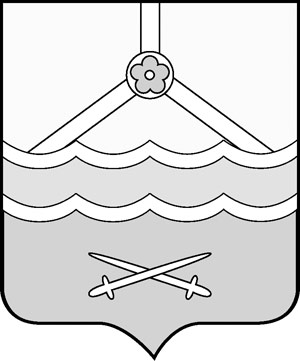 